Publicado en Ciudad de México  el 27/07/2018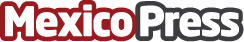 Cada vez más empresas cuidan a sus empleados con beneficios dentales de la mano con La Clínica Dental La Asociación Mexicana Dental afirma que un mexicano asiste de emergencia una vez por año al dentista por molestia, gasta en promedio entre 5,000 y 10,000 pesos.  En la Clínica Dental se diseñan planes preventivos para los mexicanosDatos de contacto:Alejandra Pérez Coordinadora de Comunicación5519594802Nota de prensa publicada en: https://www.mexicopress.com.mx/cuida-a-tus-empleados-con-planes-de-beneficios-dentales Categorías: Nacional Medicina Seguros Recursos humanos Odontología http://www.mexicopress.com.mx